5164P1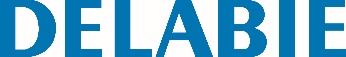 Stainless steel drop-down rail, bright, L. 850mmАртикул: 5164P1 Технические характеристикиDrop-down grab bar Ø 33.7mm, for PRM. In the lowered position use as a grab bar, for standing up and assisting movement. For WCs or showers. Allows side access in the raised position.Dimensions: 850 x 290 x 110mm.Bacteriostatic 304 stainless steel tube. Stainless steel with UltraPolish bright polished finish, uniform non-porous surface for easy maintenance and hygiene. Visible fixings with a 304 stainless steel cover plate, 2.5mm thick.Supplied with stainless steel screws for concrete walls.Tested to over 200kg. Maximum recommended user weight 135kg.10-year warranty. CE marked.